350020 Краснодар – Россия,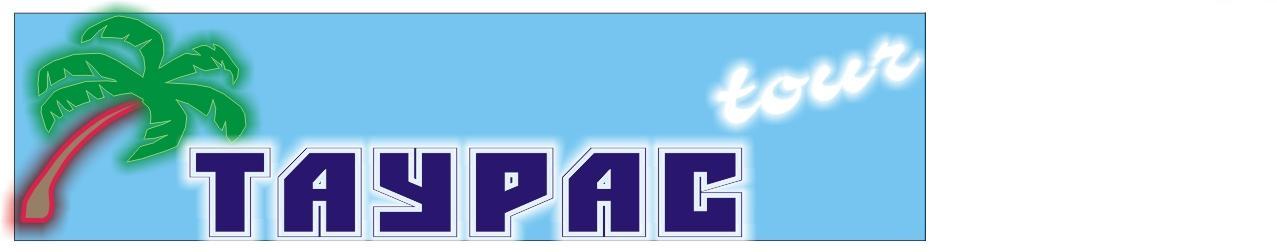 Юридический адрес:ул.Красная, 180                                                                                                                  Почтовый адрес: ул. Красная, 180тел: (861)259-33-19тел/факс: (861) 210-98-02E-mail:n.tautas-tour@mail.ruГостиница «АГИДЕЛЬ» - хорошая, уютная гостиница находится в центре города Ялта, на знаменитой Пушкинской аллее,  в 5 - минутах ходьбы от городской центральной набережной и Приморского парка. Здание утопает в зелени каштаново-кипарисовой аллеи. Размещение: Стандарт: 2-х, 3-х,4-х местные хорошие номера со всеми удобствами. В номере: стандартный набор мебели, холодильник, электрочайник, ТВ, ванна, с/у.*Внимание! Стоимость входных билетов может изменяться, учитывайте это при составлении бюджета на поездку!!!1 деньСбор 07.03 в 18:30. Выезд из Краснодара в 19:00 от магазина «МАГНИТ - КОСМЕТИК» (ул. Ставропольская / ул. Вишняковой, район «Вещевого» рынка, через дорогу напротив сквера). Ночной переезд. Прибытие в Ялту утром. Размещение. Завтрак. Экскурсия в Массандровский дворец - памятник архитектуры ΧΙΧ века, построенный для Александра III в стиле французских замков эпохи Возрождения.  Изящный Массандровский дворец просто поражает элегантной архитектурой и напоминает настоящий сказочный замок.  Еще больший интерес представляют интерьеры дворца.  Экскурсия в Партенит с посещением знаменитого на весь Крым парка-модерн «Айвазовское» Парадиз. Он объединяет в себе мифологию и традиции паркового искусства разных народов, но соединены они здесь в высшей степени гармонично. Более всего, конечно, привлекает внимание влияние Греции. Скульптурные изображения, амфоры и пифосы – все наводит на мысли об эпохе Великой греческой колонизации. Скульптуры лошадей напоминают о древних таврах, причудливые водопады и клумбочки – о жаркой роскоши ханских гаремов, а тенистые аллеи с удобными скамейками – о Золотом веке русской аристократии. Встречаются в дизайне и детали традиционного итальянского ландшафтного дела, и стиль модерн, и многие другие составляющие мирового садово-паркового искусства. Экскурсия по Ялтинской Набережной. Вы увидите 500-летний платан, где Айседора Дункан встречалась с Сергеем Есениным, старинный маяк – 19 века, курьёзные памятники: портфель Жванецкого, трубка Ширвиндта, жилетка Арканова и муза Кобзона. Ужин. 2 деньЗавтрак. Экскурсия в  Алупку с посещением Воронцовского дворца и парка, который считается шедевром дворцово-паркового искусства  с множеством редких растений.  Дворец представляет собой поразительную гармонию восточного и западного стилей. Прогулка по Воронцовскому парку, который поражает своим размахом, грациозностью, красотой, каменным хаосом. Посещение дегустационного зала «Алупка»,  где Вы познакомитесь с историей виноделия в Крыму, особенностями производства благородного напитка и получите своеобразный мастер-класс винного этикета. Вам  предложат попробовать 9 образцов вин из крупнейшей в мире коллекции вин - Массандры, от сухих до десертных. Пешеходная экскурсия на знаменитое Ласточкино Гнездо (мыс Ай-Тодор), напоминающее средневековый замок,  которое является визитной карточкой Крыма. Подобно гнезду ласточки  оно  словно прилепилось над самым обрывом, на отвесной скале на высоте 38 м над уровнем моря.  Экскурсия в Ливадию с посещением Белого императорского дворца в Ливадии, принадлежавшего Николаю II. Дворец построен в стиле Итальянского Возрождения. Большие окна, балконы, колоннады, аркады, темные фонари на светлых стенах– все это делает  дворец очень выразительным. На территории дворца находится Крестовоздвиженская Церковь, которая была построенная при Александре II и задумана как сокровищница и хранилище религиозных реликвий Российского императорского дома. Ужин.3 деньРанний завтрак. Освобождение номеров. Выезд в Севастополь. Автобусная экскурсия «Южный берег Крыма от Ялты до Севастополя» проходит по самым красивым долинам горного Крыма. Cо смотровой площадки над Ласпинским перевалом, с высоты птичьего полета, Вы сможете полюбоваться прекрасной панорамой Южного берега Крыма и увидеть на обрывистом утёсе — Красной скале Форосскую церковь Воскресения Христова, которая является  жемчужиной и визитной карточкой Южного Крыма. Автобусно-пешеходная экскурсия по Севастополю – городу Русской Славы. Знакомство с памятниками Севастополя: Графская пристань, площадь Нахимова, памятник Затопленным кораблям, исторический приморский бульвар. Морская прогулка по Севастопольской бухте с осмотром военных кораблей (по желанию за доп. плату). Экскурсия в Бахчисарай - бывшую столицу Крымского ханства, оазис восточной культуры в Крыму, которую по праву можно назвать главной сокровищницей памятников Средневековья на полуострове. Экскурсия по  Старому городу,  для которого характерна сохранившаяся со средних веков традиционная планировка (узкие кривые улицы) и традиционные крымско-татарские дома. Осмотр Ханского дворцового комплекса, в  который входят: несколько дворцовых корпусов,  дворцовая площадь, гарем, ханская кухня и конюшня, ханская мечеть, Персидский сад, ханское кладбище, знаменитый «Фонтан слёз, воспетым великим Пушкиным в поэме «Бахчисарайский фонтан». Дворец уникален в своем роде, так как больше нигде нет ни одного дворца, построенного в крымско-татарском стиле. Экскурсия в Свято - Успенский монастырь – одна из самых первых православных святынь в Крыму, своё название получил в честь великого события – Успения Пресвятой Богородицы. Алтарная часть центрального храма монастыря вырублена внутри отвесной скалы. Около монастыря есть святой источник. В монастыре находится знаменитая Икона Божьей Матери – Троеручница. Икона очень древняя и считается чудотворной. Выезд в Краснодар.РазмещениеСтандарт2-х, 3-х местныйСтандарт1-но местныйГостиница «АГИДЕЛЬ»  8 50010 500В стоимость входит:Дополнительно оплачивается:Проезд комфортабельным автобусом;Паромная переправа;Проживание в гостинице;Питание – по программе (3 завтрака + 2 ужина);Экскурсионное обслуживание на маршруте;Страховка.Массандровский дворец - 300/150  руб. взр./дет.Воронцовский дворец –  300/150 руб. взр./дет.Дегустация Массандровский вин – 400 руб./чел.Ливадийский дворец – 400/250 руб.  взр./дет.Ханский дворец в Бахчисарае – 300/150  руб. взр./дет.Свято-Успенский монастырь (пожертвование) – 100 руб./чел.Парк «Айвазовское» в Партените - 600/300  руб. взр./дет.Морская прогулка по бухтам Севастополя – от 350 руб./чел.